ALCALDIA MUNICIPAL DE USULUTÁN Se realizaron trabajos de reparación de las calles con maquinaria y equipo de trabajo de la Municipalidad en Caserío Lomas de Cantón El Ojuste. Mejorando así, la circulación vehicular y peatonal en esta comunidad.Fecha de ejecución: 09 de julio 2020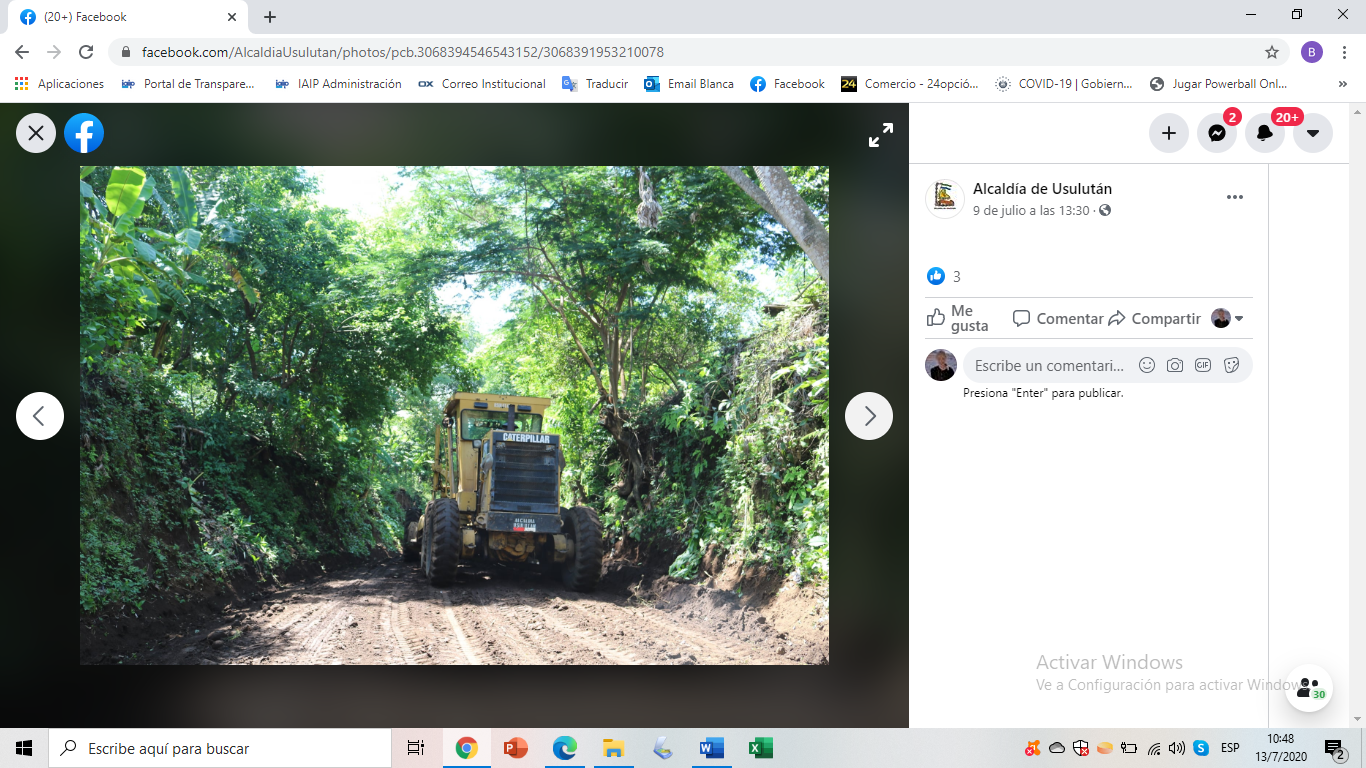 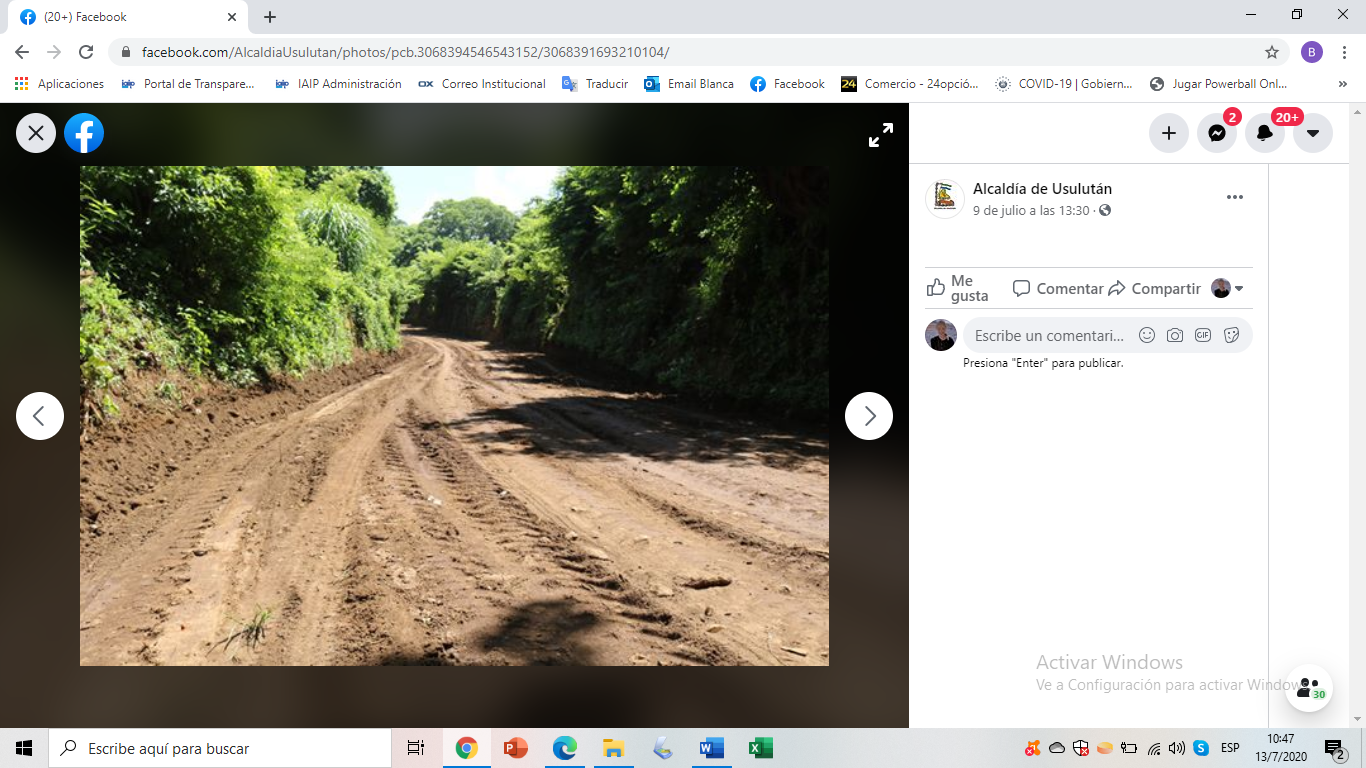 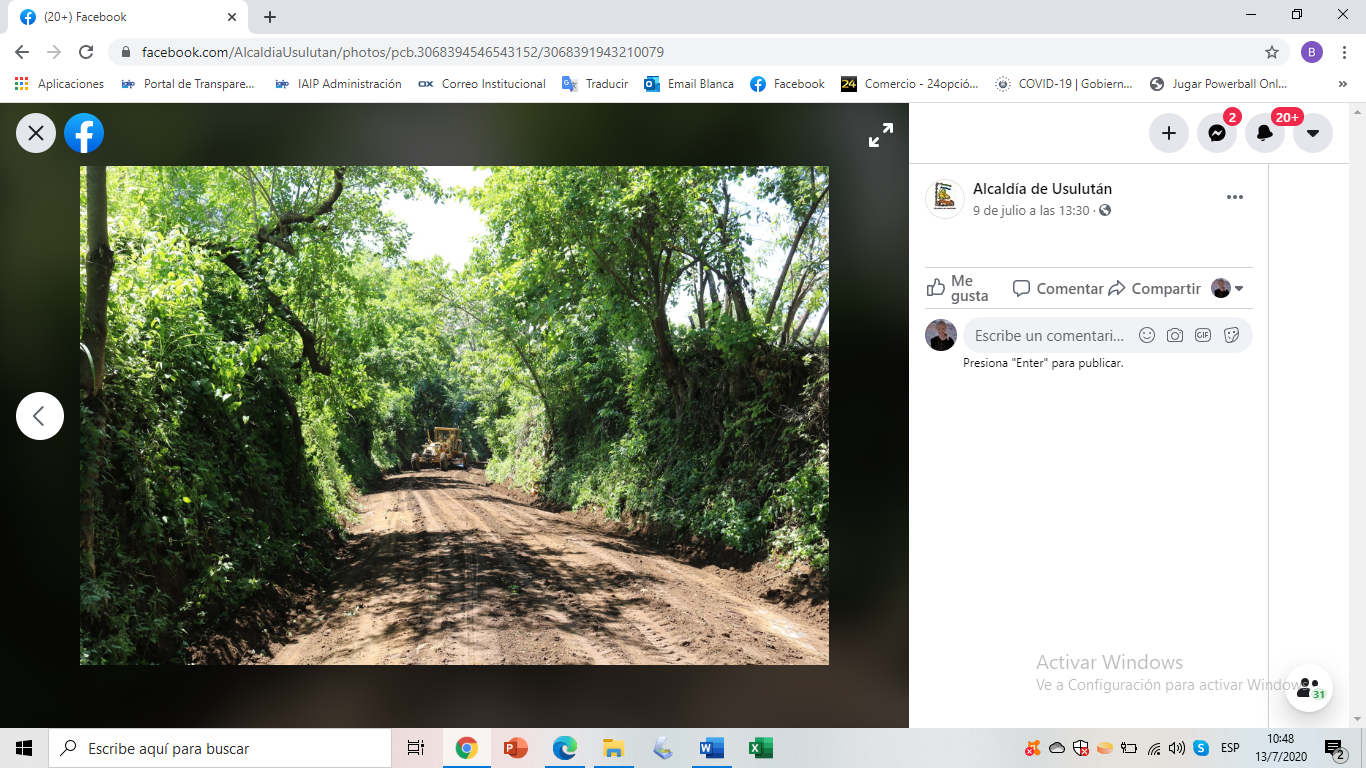 